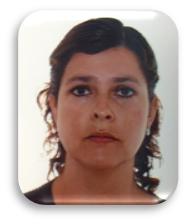 CLAVE/NIVEL DE PUESTOAS1Gerencia Administrativa: Coordinadora del área de cobranza,        Contabilidad, área de compras y realización de nómina.        Ferretera Juárez S.A de C.V.        Abril 1989  -  Junio 2000Ventas y Cobranzas Diversas:2001  -  2017Asistente de la Dirección de Administración y FinanzasInstituto Coahuilense de Acceso a la Información PúblicaMayo 2016  -  A la FechaUniversidad Autónoma del NoresteCampus SaltilloLic. En Administración de Empresas1988 - 1992